شرکت نوژن رایانه پارسشرکت نوژن رایانه پارسشرکت نوژن رایانه پارسشرکت نوژن رایانه پارسشرکت نوژن رایانه پارسپرسشنامه استخداميپرسشنامه استخداميپرسشنامه استخداميپرسشنامه استخداميپرسشنامه استخداميپرسشنامه استخداميپرسشنامه استخداميصفحه : 1 از 3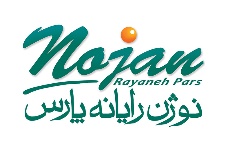 صفحه : 1 از 3صفحه : 1 از 31) مشخصات فردي 1) مشخصات فردي 1) مشخصات فردي 1) مشخصات فردي 1) مشخصات فردي 1) مشخصات فردي 1) مشخصات فردي 1) مشخصات فردي 1) مشخصات فردي 1) مشخصات فردي 1) مشخصات فردي 1) مشخصات فردي 1) مشخصات فردي 1) مشخصات فردي 1) مشخصات فردي نام :  نام :  نام :  نام :  نام :  نام خانوادگي :نام خانوادگي :نام خانوادگي :نام خانوادگي :نام پدر : نام پدر : نام پدر : نام پدر : نام پدر : نام پدر : تاريخ تولد :        /      /      13تاريخ تولد :        /      /      13تاريخ تولد :        /      /      13تاريخ تولد :        /      /      13تاريخ تولد :        /      /      13محل تولد : محل تولد : محل تولد : محل تولد : شماره شناسنامه : شماره شناسنامه : شماره شناسنامه : شماره شناسنامه : شماره شناسنامه : شماره شناسنامه : محل صدور شناسنامه : محل صدور شناسنامه : محل صدور شناسنامه : محل صدور شناسنامه : محل صدور شناسنامه : مذهب : مذهب : مذهب : مذهب : داوطلب شغل : داوطلب شغل : داوطلب شغل : داوطلب شغل : داوطلب شغل : داوطلب شغل : وضعيت خدمت وظيفه :      انجام داده :                  معافيت      علت معافيت :وضعيت خدمت وظيفه :      انجام داده :                  معافيت      علت معافيت :وضعيت خدمت وظيفه :      انجام داده :                  معافيت      علت معافيت :وضعيت خدمت وظيفه :      انجام داده :                  معافيت      علت معافيت :وضعيت خدمت وظيفه :      انجام داده :                  معافيت      علت معافيت :وضعيت خدمت وظيفه :      انجام داده :                  معافيت      علت معافيت :وضعيت خدمت وظيفه :      انجام داده :                  معافيت      علت معافيت :وضعيت خدمت وظيفه :      انجام داده :                  معافيت      علت معافيت :وضعيت خدمت وظيفه :      انجام داده :                  معافيت      علت معافيت :وضعيت خدمت وظيفه :      انجام داده :                  معافيت      علت معافيت :وضعيت خدمت وظيفه :      انجام داده :                  معافيت      علت معافيت :وضعيت خدمت وظيفه :      انجام داده :                  معافيت      علت معافيت :وضعيت خدمت وظيفه :      انجام داده :                  معافيت      علت معافيت :وضعيت خدمت وظيفه :      انجام داده :                  معافيت      علت معافيت :وضعيت خدمت وظيفه :      انجام داده :                  معافيت      علت معافيت :وضعيت تأهل :               مجرد                متأهل                           تعداد فرزند :                   ایمیل :وضعيت تأهل :               مجرد                متأهل                           تعداد فرزند :                   ایمیل :وضعيت تأهل :               مجرد                متأهل                           تعداد فرزند :                   ایمیل :وضعيت تأهل :               مجرد                متأهل                           تعداد فرزند :                   ایمیل :وضعيت تأهل :               مجرد                متأهل                           تعداد فرزند :                   ایمیل :وضعيت تأهل :               مجرد                متأهل                           تعداد فرزند :                   ایمیل :وضعيت تأهل :               مجرد                متأهل                           تعداد فرزند :                   ایمیل :وضعيت تأهل :               مجرد                متأهل                           تعداد فرزند :                   ایمیل :وضعيت تأهل :               مجرد                متأهل                           تعداد فرزند :                   ایمیل :وضعيت تأهل :               مجرد                متأهل                           تعداد فرزند :                   ایمیل :وضعيت تأهل :               مجرد                متأهل                           تعداد فرزند :                   ایمیل :وضعيت تأهل :               مجرد                متأهل                           تعداد فرزند :                   ایمیل :وضعيت تأهل :               مجرد                متأهل                           تعداد فرزند :                   ایمیل :وضعيت تأهل :               مجرد                متأهل                           تعداد فرزند :                   ایمیل :وضعيت تأهل :               مجرد                متأهل                           تعداد فرزند :                   ایمیل :ميزان تحصيلات : ميزان تحصيلات : ميزان تحصيلات : ميزان تحصيلات : ميزان تحصيلات : رشته تحصيلي : رشته تحصيلي : رشته تحصيلي : رشته تحصيلي : سابقه كار :                    سابقه بيمه : سابقه كار :                    سابقه بيمه : سابقه كار :                    سابقه بيمه : سابقه كار :                    سابقه بيمه : سابقه كار :                    سابقه بيمه : سابقه كار :                    سابقه بيمه : آيا در حال حاضر مشغول تحصيل هستيد ؟ آيا در حال حاضر مشغول تحصيل هستيد ؟ آيا در حال حاضر مشغول تحصيل هستيد ؟ آيا در حال حاضر مشغول تحصيل هستيد ؟ آيا در حال حاضر مشغول تحصيل هستيد ؟ نام رشته : نام رشته : نام رشته : نام رشته : محل تحصيل : محل تحصيل : محل تحصيل : محل تحصيل : محل تحصيل : محل تحصيل : آدرس محل سكونت : آدرس محل سكونت : آدرس محل سكونت : آدرس محل سكونت : آدرس محل سكونت : آدرس محل سكونت : آدرس محل سكونت : آدرس محل سكونت : آدرس محل سكونت : آدرس محل سكونت : تلفن ثابت :تلفن همراه : تلفن ثابت :تلفن همراه : تلفن ثابت :تلفن همراه : تلفن ثابت :تلفن همراه : تلفن ثابت :تلفن همراه : 2) مشخصات خانواده و مسكن : 2) مشخصات خانواده و مسكن : 2) مشخصات خانواده و مسكن : 2) مشخصات خانواده و مسكن : 2) مشخصات خانواده و مسكن : 2) مشخصات خانواده و مسكن : 2) مشخصات خانواده و مسكن : 2) مشخصات خانواده و مسكن : 2) مشخصات خانواده و مسكن : 2) مشخصات خانواده و مسكن : 2) مشخصات خانواده و مسكن : 2) مشخصات خانواده و مسكن : 2) مشخصات خانواده و مسكن : 2) مشخصات خانواده و مسكن : 2) مشخصات خانواده و مسكن : نام و نام خانوادگي همسر : نام و نام خانوادگي همسر : نام و نام خانوادگي همسر : نام و نام خانوادگي همسر : نام و نام خانوادگي همسر : ميزان تحصيلات همسر: ميزان تحصيلات همسر: ميزان تحصيلات همسر: ميزان تحصيلات همسر: ميزان تحصيلات همسر: شغل همسر: شغل همسر: شغل همسر: شغل همسر: شغل همسر: محل کار همسر :محل کار همسر :محل کار همسر :محل کار همسر :محل کار همسر :محل کار همسر :محل کار همسر :محل کار همسر :محل کار همسر :محل کار همسر :محل کار همسر :محل کار همسر :محل کار همسر :محل کار همسر :محل کار همسر :آيا والدين با شما يا شما با والدين زندگي مي كنيد ؟       بله             خير     آيا والدين با شما يا شما با والدين زندگي مي كنيد ؟       بله             خير     آيا والدين با شما يا شما با والدين زندگي مي كنيد ؟       بله             خير     آيا والدين با شما يا شما با والدين زندگي مي كنيد ؟       بله             خير     آيا والدين با شما يا شما با والدين زندگي مي كنيد ؟       بله             خير     آيا والدين با شما يا شما با والدين زندگي مي كنيد ؟       بله             خير     آيا والدين با شما يا شما با والدين زندگي مي كنيد ؟       بله             خير     آيا والدين با شما يا شما با والدين زندگي مي كنيد ؟       بله             خير     آيا والدين با شما يا شما با والدين زندگي مي كنيد ؟       بله             خير     شغل و سن پدر: شغل و سن پدر: شغل و سن پدر: شغل و سن پدر: شغل و سن پدر: شغل و سن پدر: رديفنام اعضاء خانوادهنام اعضاء خانوادهسنسنسنشغلشغلشغلشغلشغلشغلشغلتلفنتلفن123منزل پدري                 شخصي               استيجاري  منزل پدري                 شخصي               استيجاري  منزل پدري                 شخصي               استيجاري  منزل پدري                 شخصي               استيجاري  منزل پدري                 شخصي               استيجاري  منزل پدري                 شخصي               استيجاري  منزل پدري                 شخصي               استيجاري  منزل پدري                 شخصي               استيجاري  منزل پدري                 شخصي               استيجاري  منزل پدري                 شخصي               استيجاري  منزل پدري                 شخصي               استيجاري  منزل پدري                 شخصي               استيجاري  منزل پدري                 شخصي               استيجاري  منزل پدري                 شخصي               استيجاري  منزل پدري                 شخصي               استيجاري  3) وضعيت تحصيلي :3) وضعيت تحصيلي :3) وضعيت تحصيلي :3) وضعيت تحصيلي :3) وضعيت تحصيلي :3) وضعيت تحصيلي :3) وضعيت تحصيلي :3) وضعيت تحصيلي :3) وضعيت تحصيلي :3) وضعيت تحصيلي :3) وضعيت تحصيلي :3) وضعيت تحصيلي :3) وضعيت تحصيلي :3) وضعيت تحصيلي :3) وضعيت تحصيلي :ميزان تحصيلي خود را به ترتيب از آخرين آنها ذكر كنيد : ميزان تحصيلي خود را به ترتيب از آخرين آنها ذكر كنيد : ميزان تحصيلي خود را به ترتيب از آخرين آنها ذكر كنيد : ميزان تحصيلي خود را به ترتيب از آخرين آنها ذكر كنيد : ميزان تحصيلي خود را به ترتيب از آخرين آنها ذكر كنيد : ميزان تحصيلي خود را به ترتيب از آخرين آنها ذكر كنيد : ميزان تحصيلي خود را به ترتيب از آخرين آنها ذكر كنيد : ميزان تحصيلي خود را به ترتيب از آخرين آنها ذكر كنيد : ميزان تحصيلي خود را به ترتيب از آخرين آنها ذكر كنيد : ميزان تحصيلي خود را به ترتيب از آخرين آنها ذكر كنيد : ميزان تحصيلي خود را به ترتيب از آخرين آنها ذكر كنيد : ميزان تحصيلي خود را به ترتيب از آخرين آنها ذكر كنيد : ميزان تحصيلي خود را به ترتيب از آخرين آنها ذكر كنيد : ميزان تحصيلي خود را به ترتيب از آخرين آنها ذكر كنيد : ميزان تحصيلي خود را به ترتيب از آخرين آنها ذكر كنيد : رديفمقطع تحصيليرشته تحصيليرشته تحصيلينام مؤسسه نام مؤسسه نام مؤسسه معدلتاريخ شروعتاريخ شروعتاريخ شروعتاريخ خاتمهتاريخ خاتمهتاريخ خاتمهتوضيحات123شرکت نوژن رایانه پارسشرکت نوژن رایانه پارسپرسشنامه استخداميپرسشنامه استخداميصفحه : 2 از 34 ) پیشینه کاری4 ) پیشینه کاری4 ) پیشینه کاری4 ) پیشینه کاری4 ) پیشینه کاریسایر سوابق و تجربیات کاری : آیا از کارفرماهای قبلی خود رضایت نامه شغلی دارید؟آیا با اضافه کاری موافق هستید ؟                                               تاریخ آمادگی شروع به کار :سایر سوابق و تجربیات کاری : آیا از کارفرماهای قبلی خود رضایت نامه شغلی دارید؟آیا با اضافه کاری موافق هستید ؟                                               تاریخ آمادگی شروع به کار :سایر سوابق و تجربیات کاری : آیا از کارفرماهای قبلی خود رضایت نامه شغلی دارید؟آیا با اضافه کاری موافق هستید ؟                                               تاریخ آمادگی شروع به کار :سایر سوابق و تجربیات کاری : آیا از کارفرماهای قبلی خود رضایت نامه شغلی دارید؟آیا با اضافه کاری موافق هستید ؟                                               تاریخ آمادگی شروع به کار :سایر سوابق و تجربیات کاری : آیا از کارفرماهای قبلی خود رضایت نامه شغلی دارید؟آیا با اضافه کاری موافق هستید ؟                                               تاریخ آمادگی شروع به کار :5 )  پروژه فارغ التحصيلي آخرين مدرك تحصيلي :  5 )  پروژه فارغ التحصيلي آخرين مدرك تحصيلي :  5 )  پروژه فارغ التحصيلي آخرين مدرك تحصيلي :  5 )  پروژه فارغ التحصيلي آخرين مدرك تحصيلي :  5 )  پروژه فارغ التحصيلي آخرين مدرك تحصيلي :  6 ) تحقيق/ترجمه/تأليف مطالب علمي : اگر در زمينه هاي مذکور بصورت مدون مطالبي داريد توضيح دهيد . 6 ) تحقيق/ترجمه/تأليف مطالب علمي : اگر در زمينه هاي مذکور بصورت مدون مطالبي داريد توضيح دهيد . 6 ) تحقيق/ترجمه/تأليف مطالب علمي : اگر در زمينه هاي مذکور بصورت مدون مطالبي داريد توضيح دهيد . 6 ) تحقيق/ترجمه/تأليف مطالب علمي : اگر در زمينه هاي مذکور بصورت مدون مطالبي داريد توضيح دهيد . 6 ) تحقيق/ترجمه/تأليف مطالب علمي : اگر در زمينه هاي مذکور بصورت مدون مطالبي داريد توضيح دهيد . 7 ) فعاليتهاي فني و علمي :  اگر در زمينه هاي فني و علمي ، طرح و يا نوآوري داشته ايد ، آنرا ذكر كرده و مختصراً توضيح دهيد .7 ) فعاليتهاي فني و علمي :  اگر در زمينه هاي فني و علمي ، طرح و يا نوآوري داشته ايد ، آنرا ذكر كرده و مختصراً توضيح دهيد .7 ) فعاليتهاي فني و علمي :  اگر در زمينه هاي فني و علمي ، طرح و يا نوآوري داشته ايد ، آنرا ذكر كرده و مختصراً توضيح دهيد .7 ) فعاليتهاي فني و علمي :  اگر در زمينه هاي فني و علمي ، طرح و يا نوآوري داشته ايد ، آنرا ذكر كرده و مختصراً توضيح دهيد .7 ) فعاليتهاي فني و علمي :  اگر در زمينه هاي فني و علمي ، طرح و يا نوآوري داشته ايد ، آنرا ذكر كرده و مختصراً توضيح دهيد .8 ) از چه طريق جهت استخدام به اين شركت مراجعه نموده ايد ؟ 8 ) از چه طريق جهت استخدام به اين شركت مراجعه نموده ايد ؟ 8 ) از چه طريق جهت استخدام به اين شركت مراجعه نموده ايد ؟ 8 ) از چه طريق جهت استخدام به اين شركت مراجعه نموده ايد ؟ 8 ) از چه طريق جهت استخدام به اين شركت مراجعه نموده ايد ؟ 9 ) چنانچه با هريك از كاركنان اين شركت نسبت خويشاوندي يا آشنايي داريد نام و نام خانوادگي ايشان را ذكر نماييد:  9 ) چنانچه با هريك از كاركنان اين شركت نسبت خويشاوندي يا آشنايي داريد نام و نام خانوادگي ايشان را ذكر نماييد:  9 ) چنانچه با هريك از كاركنان اين شركت نسبت خويشاوندي يا آشنايي داريد نام و نام خانوادگي ايشان را ذكر نماييد:  9 ) چنانچه با هريك از كاركنان اين شركت نسبت خويشاوندي يا آشنايي داريد نام و نام خانوادگي ايشان را ذكر نماييد:  9 ) چنانچه با هريك از كاركنان اين شركت نسبت خويشاوندي يا آشنايي داريد نام و نام خانوادگي ايشان را ذكر نماييد:  شرکت نوژن رایانه پارسشرکت نوژن رایانه پارسشرکت نوژن رایانه پارسشرکت نوژن رایانه پارسپرسشنامه استخدامي پرسشنامه استخدامي پرسشنامه استخدامي صفحه : 3 از 3صفحه : 3 از 3صفحه : 3 از 310  ) سه نفر شخص مورد اعتماد كه ارتباط خويشاوندي با آنها نداشته باشند و بتوانند اطلاعات كاملي راجع به اخلاق و كارداني شما بدهند معرفي كنيد .10  ) سه نفر شخص مورد اعتماد كه ارتباط خويشاوندي با آنها نداشته باشند و بتوانند اطلاعات كاملي راجع به اخلاق و كارداني شما بدهند معرفي كنيد .10  ) سه نفر شخص مورد اعتماد كه ارتباط خويشاوندي با آنها نداشته باشند و بتوانند اطلاعات كاملي راجع به اخلاق و كارداني شما بدهند معرفي كنيد .10  ) سه نفر شخص مورد اعتماد كه ارتباط خويشاوندي با آنها نداشته باشند و بتوانند اطلاعات كاملي راجع به اخلاق و كارداني شما بدهند معرفي كنيد .10  ) سه نفر شخص مورد اعتماد كه ارتباط خويشاوندي با آنها نداشته باشند و بتوانند اطلاعات كاملي راجع به اخلاق و كارداني شما بدهند معرفي كنيد .10  ) سه نفر شخص مورد اعتماد كه ارتباط خويشاوندي با آنها نداشته باشند و بتوانند اطلاعات كاملي راجع به اخلاق و كارداني شما بدهند معرفي كنيد .10  ) سه نفر شخص مورد اعتماد كه ارتباط خويشاوندي با آنها نداشته باشند و بتوانند اطلاعات كاملي راجع به اخلاق و كارداني شما بدهند معرفي كنيد .10  ) سه نفر شخص مورد اعتماد كه ارتباط خويشاوندي با آنها نداشته باشند و بتوانند اطلاعات كاملي راجع به اخلاق و كارداني شما بدهند معرفي كنيد .10  ) سه نفر شخص مورد اعتماد كه ارتباط خويشاوندي با آنها نداشته باشند و بتوانند اطلاعات كاملي راجع به اخلاق و كارداني شما بدهند معرفي كنيد .10  ) سه نفر شخص مورد اعتماد كه ارتباط خويشاوندي با آنها نداشته باشند و بتوانند اطلاعات كاملي راجع به اخلاق و كارداني شما بدهند معرفي كنيد .رديفنام و نام خانوادگي نام و نام خانوادگي نوع آشنايي نوع آشنايي آدرسآدرسآدرسآدرستلفن 12311 ) ميزان حقوق درخواستي : .................................. ريال (حتماً حدود مبلغ درخواستي قيد شود زيرا شركت با توجه به محدوديت‌ها و امكانات خود و مبلغ حدودي اعلام شده شما تصميم به انجام مصاحبه و مراحل بعدي استخدام مي گيرد . از بكار بردن عناوين عام همچون "با توافق طرفين" و غيره پرهيز نماييد زيرا در آنصورت فرم مورد بررسي بعدي قرار نخواهد گرفت) ساير مزايا : 11 ) ميزان حقوق درخواستي : .................................. ريال (حتماً حدود مبلغ درخواستي قيد شود زيرا شركت با توجه به محدوديت‌ها و امكانات خود و مبلغ حدودي اعلام شده شما تصميم به انجام مصاحبه و مراحل بعدي استخدام مي گيرد . از بكار بردن عناوين عام همچون "با توافق طرفين" و غيره پرهيز نماييد زيرا در آنصورت فرم مورد بررسي بعدي قرار نخواهد گرفت) ساير مزايا : 11 ) ميزان حقوق درخواستي : .................................. ريال (حتماً حدود مبلغ درخواستي قيد شود زيرا شركت با توجه به محدوديت‌ها و امكانات خود و مبلغ حدودي اعلام شده شما تصميم به انجام مصاحبه و مراحل بعدي استخدام مي گيرد . از بكار بردن عناوين عام همچون "با توافق طرفين" و غيره پرهيز نماييد زيرا در آنصورت فرم مورد بررسي بعدي قرار نخواهد گرفت) ساير مزايا : 11 ) ميزان حقوق درخواستي : .................................. ريال (حتماً حدود مبلغ درخواستي قيد شود زيرا شركت با توجه به محدوديت‌ها و امكانات خود و مبلغ حدودي اعلام شده شما تصميم به انجام مصاحبه و مراحل بعدي استخدام مي گيرد . از بكار بردن عناوين عام همچون "با توافق طرفين" و غيره پرهيز نماييد زيرا در آنصورت فرم مورد بررسي بعدي قرار نخواهد گرفت) ساير مزايا : 11 ) ميزان حقوق درخواستي : .................................. ريال (حتماً حدود مبلغ درخواستي قيد شود زيرا شركت با توجه به محدوديت‌ها و امكانات خود و مبلغ حدودي اعلام شده شما تصميم به انجام مصاحبه و مراحل بعدي استخدام مي گيرد . از بكار بردن عناوين عام همچون "با توافق طرفين" و غيره پرهيز نماييد زيرا در آنصورت فرم مورد بررسي بعدي قرار نخواهد گرفت) ساير مزايا : 11 ) ميزان حقوق درخواستي : .................................. ريال (حتماً حدود مبلغ درخواستي قيد شود زيرا شركت با توجه به محدوديت‌ها و امكانات خود و مبلغ حدودي اعلام شده شما تصميم به انجام مصاحبه و مراحل بعدي استخدام مي گيرد . از بكار بردن عناوين عام همچون "با توافق طرفين" و غيره پرهيز نماييد زيرا در آنصورت فرم مورد بررسي بعدي قرار نخواهد گرفت) ساير مزايا : 11 ) ميزان حقوق درخواستي : .................................. ريال (حتماً حدود مبلغ درخواستي قيد شود زيرا شركت با توجه به محدوديت‌ها و امكانات خود و مبلغ حدودي اعلام شده شما تصميم به انجام مصاحبه و مراحل بعدي استخدام مي گيرد . از بكار بردن عناوين عام همچون "با توافق طرفين" و غيره پرهيز نماييد زيرا در آنصورت فرم مورد بررسي بعدي قرار نخواهد گرفت) ساير مزايا : 11 ) ميزان حقوق درخواستي : .................................. ريال (حتماً حدود مبلغ درخواستي قيد شود زيرا شركت با توجه به محدوديت‌ها و امكانات خود و مبلغ حدودي اعلام شده شما تصميم به انجام مصاحبه و مراحل بعدي استخدام مي گيرد . از بكار بردن عناوين عام همچون "با توافق طرفين" و غيره پرهيز نماييد زيرا در آنصورت فرم مورد بررسي بعدي قرار نخواهد گرفت) ساير مزايا : 11 ) ميزان حقوق درخواستي : .................................. ريال (حتماً حدود مبلغ درخواستي قيد شود زيرا شركت با توجه به محدوديت‌ها و امكانات خود و مبلغ حدودي اعلام شده شما تصميم به انجام مصاحبه و مراحل بعدي استخدام مي گيرد . از بكار بردن عناوين عام همچون "با توافق طرفين" و غيره پرهيز نماييد زيرا در آنصورت فرم مورد بررسي بعدي قرار نخواهد گرفت) ساير مزايا : 11 ) ميزان حقوق درخواستي : .................................. ريال (حتماً حدود مبلغ درخواستي قيد شود زيرا شركت با توجه به محدوديت‌ها و امكانات خود و مبلغ حدودي اعلام شده شما تصميم به انجام مصاحبه و مراحل بعدي استخدام مي گيرد . از بكار بردن عناوين عام همچون "با توافق طرفين" و غيره پرهيز نماييد زيرا در آنصورت فرم مورد بررسي بعدي قرار نخواهد گرفت) ساير مزايا : 12 ) شركت در مناسبت هاي مختلف جهت ايفاي تعهدات استخدام شونده تضاميني اخذ مي نمايد . آيا مي توانيد يك فقره چك یا سفته در وجه شركت ارائه نماييد ؟        بله           خير  12 ) شركت در مناسبت هاي مختلف جهت ايفاي تعهدات استخدام شونده تضاميني اخذ مي نمايد . آيا مي توانيد يك فقره چك یا سفته در وجه شركت ارائه نماييد ؟        بله           خير  12 ) شركت در مناسبت هاي مختلف جهت ايفاي تعهدات استخدام شونده تضاميني اخذ مي نمايد . آيا مي توانيد يك فقره چك یا سفته در وجه شركت ارائه نماييد ؟        بله           خير  12 ) شركت در مناسبت هاي مختلف جهت ايفاي تعهدات استخدام شونده تضاميني اخذ مي نمايد . آيا مي توانيد يك فقره چك یا سفته در وجه شركت ارائه نماييد ؟        بله           خير  12 ) شركت در مناسبت هاي مختلف جهت ايفاي تعهدات استخدام شونده تضاميني اخذ مي نمايد . آيا مي توانيد يك فقره چك یا سفته در وجه شركت ارائه نماييد ؟        بله           خير  12 ) شركت در مناسبت هاي مختلف جهت ايفاي تعهدات استخدام شونده تضاميني اخذ مي نمايد . آيا مي توانيد يك فقره چك یا سفته در وجه شركت ارائه نماييد ؟        بله           خير  12 ) شركت در مناسبت هاي مختلف جهت ايفاي تعهدات استخدام شونده تضاميني اخذ مي نمايد . آيا مي توانيد يك فقره چك یا سفته در وجه شركت ارائه نماييد ؟        بله           خير  12 ) شركت در مناسبت هاي مختلف جهت ايفاي تعهدات استخدام شونده تضاميني اخذ مي نمايد . آيا مي توانيد يك فقره چك یا سفته در وجه شركت ارائه نماييد ؟        بله           خير  12 ) شركت در مناسبت هاي مختلف جهت ايفاي تعهدات استخدام شونده تضاميني اخذ مي نمايد . آيا مي توانيد يك فقره چك یا سفته در وجه شركت ارائه نماييد ؟        بله           خير  12 ) شركت در مناسبت هاي مختلف جهت ايفاي تعهدات استخدام شونده تضاميني اخذ مي نمايد . آيا مي توانيد يك فقره چك یا سفته در وجه شركت ارائه نماييد ؟        بله           خير  13 ) در صورت ادامه تحصيل فرد استخدام شده ، شركت با توقف و ضرر مواجه خواهد شد . بنابراين صراحتاً اعلام فرمائيد كه آيا قصد ادامه تحصيل داريد ؟       بله          خير  13 ) در صورت ادامه تحصيل فرد استخدام شده ، شركت با توقف و ضرر مواجه خواهد شد . بنابراين صراحتاً اعلام فرمائيد كه آيا قصد ادامه تحصيل داريد ؟       بله          خير  13 ) در صورت ادامه تحصيل فرد استخدام شده ، شركت با توقف و ضرر مواجه خواهد شد . بنابراين صراحتاً اعلام فرمائيد كه آيا قصد ادامه تحصيل داريد ؟       بله          خير  13 ) در صورت ادامه تحصيل فرد استخدام شده ، شركت با توقف و ضرر مواجه خواهد شد . بنابراين صراحتاً اعلام فرمائيد كه آيا قصد ادامه تحصيل داريد ؟       بله          خير  13 ) در صورت ادامه تحصيل فرد استخدام شده ، شركت با توقف و ضرر مواجه خواهد شد . بنابراين صراحتاً اعلام فرمائيد كه آيا قصد ادامه تحصيل داريد ؟       بله          خير  13 ) در صورت ادامه تحصيل فرد استخدام شده ، شركت با توقف و ضرر مواجه خواهد شد . بنابراين صراحتاً اعلام فرمائيد كه آيا قصد ادامه تحصيل داريد ؟       بله          خير  13 ) در صورت ادامه تحصيل فرد استخدام شده ، شركت با توقف و ضرر مواجه خواهد شد . بنابراين صراحتاً اعلام فرمائيد كه آيا قصد ادامه تحصيل داريد ؟       بله          خير  13 ) در صورت ادامه تحصيل فرد استخدام شده ، شركت با توقف و ضرر مواجه خواهد شد . بنابراين صراحتاً اعلام فرمائيد كه آيا قصد ادامه تحصيل داريد ؟       بله          خير  13 ) در صورت ادامه تحصيل فرد استخدام شده ، شركت با توقف و ضرر مواجه خواهد شد . بنابراين صراحتاً اعلام فرمائيد كه آيا قصد ادامه تحصيل داريد ؟       بله          خير  13 ) در صورت ادامه تحصيل فرد استخدام شده ، شركت با توقف و ضرر مواجه خواهد شد . بنابراين صراحتاً اعلام فرمائيد كه آيا قصد ادامه تحصيل داريد ؟       بله          خير  14 ) چنانچه نياز باشد كوتاه مدت يا طولاني مدت به داخل يا خارج از كشور اعزام شويد ، به لحاظ خانوادگي يا فردي محدوديت خواهيد داشت ؟ 14 ) چنانچه نياز باشد كوتاه مدت يا طولاني مدت به داخل يا خارج از كشور اعزام شويد ، به لحاظ خانوادگي يا فردي محدوديت خواهيد داشت ؟ 14 ) چنانچه نياز باشد كوتاه مدت يا طولاني مدت به داخل يا خارج از كشور اعزام شويد ، به لحاظ خانوادگي يا فردي محدوديت خواهيد داشت ؟ 14 ) چنانچه نياز باشد كوتاه مدت يا طولاني مدت به داخل يا خارج از كشور اعزام شويد ، به لحاظ خانوادگي يا فردي محدوديت خواهيد داشت ؟ 14 ) چنانچه نياز باشد كوتاه مدت يا طولاني مدت به داخل يا خارج از كشور اعزام شويد ، به لحاظ خانوادگي يا فردي محدوديت خواهيد داشت ؟ 14 ) چنانچه نياز باشد كوتاه مدت يا طولاني مدت به داخل يا خارج از كشور اعزام شويد ، به لحاظ خانوادگي يا فردي محدوديت خواهيد داشت ؟ 14 ) چنانچه نياز باشد كوتاه مدت يا طولاني مدت به داخل يا خارج از كشور اعزام شويد ، به لحاظ خانوادگي يا فردي محدوديت خواهيد داشت ؟ 14 ) چنانچه نياز باشد كوتاه مدت يا طولاني مدت به داخل يا خارج از كشور اعزام شويد ، به لحاظ خانوادگي يا فردي محدوديت خواهيد داشت ؟ 14 ) چنانچه نياز باشد كوتاه مدت يا طولاني مدت به داخل يا خارج از كشور اعزام شويد ، به لحاظ خانوادگي يا فردي محدوديت خواهيد داشت ؟ 14 ) چنانچه نياز باشد كوتاه مدت يا طولاني مدت به داخل يا خارج از كشور اعزام شويد ، به لحاظ خانوادگي يا فردي محدوديت خواهيد داشت ؟ 15 ) باتوجه به قوانین داخلی مبنی برحضوراولیه درشرکت بصورت دوره آزمایشی که زمان آن منوط به عملکرد جنابعالی می باشد آیامشکلی درقبال عدم دریافت دستمزد و بیمه وارائه چک ویا سفته ضمانت حسن انجام کار دراین مدت رادارید؟ (دوره آزمایشی  نسبت به سابقه فعالیت وتسلط برکار از 2 هفته تا6 هفته می باشد که دراین مدت حقوق وبیمه ودیگرمزایا تعلق نمی گیرد)بله    خير  15 ) باتوجه به قوانین داخلی مبنی برحضوراولیه درشرکت بصورت دوره آزمایشی که زمان آن منوط به عملکرد جنابعالی می باشد آیامشکلی درقبال عدم دریافت دستمزد و بیمه وارائه چک ویا سفته ضمانت حسن انجام کار دراین مدت رادارید؟ (دوره آزمایشی  نسبت به سابقه فعالیت وتسلط برکار از 2 هفته تا6 هفته می باشد که دراین مدت حقوق وبیمه ودیگرمزایا تعلق نمی گیرد)بله    خير  15 ) باتوجه به قوانین داخلی مبنی برحضوراولیه درشرکت بصورت دوره آزمایشی که زمان آن منوط به عملکرد جنابعالی می باشد آیامشکلی درقبال عدم دریافت دستمزد و بیمه وارائه چک ویا سفته ضمانت حسن انجام کار دراین مدت رادارید؟ (دوره آزمایشی  نسبت به سابقه فعالیت وتسلط برکار از 2 هفته تا6 هفته می باشد که دراین مدت حقوق وبیمه ودیگرمزایا تعلق نمی گیرد)بله    خير  15 ) باتوجه به قوانین داخلی مبنی برحضوراولیه درشرکت بصورت دوره آزمایشی که زمان آن منوط به عملکرد جنابعالی می باشد آیامشکلی درقبال عدم دریافت دستمزد و بیمه وارائه چک ویا سفته ضمانت حسن انجام کار دراین مدت رادارید؟ (دوره آزمایشی  نسبت به سابقه فعالیت وتسلط برکار از 2 هفته تا6 هفته می باشد که دراین مدت حقوق وبیمه ودیگرمزایا تعلق نمی گیرد)بله    خير  15 ) باتوجه به قوانین داخلی مبنی برحضوراولیه درشرکت بصورت دوره آزمایشی که زمان آن منوط به عملکرد جنابعالی می باشد آیامشکلی درقبال عدم دریافت دستمزد و بیمه وارائه چک ویا سفته ضمانت حسن انجام کار دراین مدت رادارید؟ (دوره آزمایشی  نسبت به سابقه فعالیت وتسلط برکار از 2 هفته تا6 هفته می باشد که دراین مدت حقوق وبیمه ودیگرمزایا تعلق نمی گیرد)بله    خير  15 ) باتوجه به قوانین داخلی مبنی برحضوراولیه درشرکت بصورت دوره آزمایشی که زمان آن منوط به عملکرد جنابعالی می باشد آیامشکلی درقبال عدم دریافت دستمزد و بیمه وارائه چک ویا سفته ضمانت حسن انجام کار دراین مدت رادارید؟ (دوره آزمایشی  نسبت به سابقه فعالیت وتسلط برکار از 2 هفته تا6 هفته می باشد که دراین مدت حقوق وبیمه ودیگرمزایا تعلق نمی گیرد)بله    خير  15 ) باتوجه به قوانین داخلی مبنی برحضوراولیه درشرکت بصورت دوره آزمایشی که زمان آن منوط به عملکرد جنابعالی می باشد آیامشکلی درقبال عدم دریافت دستمزد و بیمه وارائه چک ویا سفته ضمانت حسن انجام کار دراین مدت رادارید؟ (دوره آزمایشی  نسبت به سابقه فعالیت وتسلط برکار از 2 هفته تا6 هفته می باشد که دراین مدت حقوق وبیمه ودیگرمزایا تعلق نمی گیرد)بله    خير  15 ) باتوجه به قوانین داخلی مبنی برحضوراولیه درشرکت بصورت دوره آزمایشی که زمان آن منوط به عملکرد جنابعالی می باشد آیامشکلی درقبال عدم دریافت دستمزد و بیمه وارائه چک ویا سفته ضمانت حسن انجام کار دراین مدت رادارید؟ (دوره آزمایشی  نسبت به سابقه فعالیت وتسلط برکار از 2 هفته تا6 هفته می باشد که دراین مدت حقوق وبیمه ودیگرمزایا تعلق نمی گیرد)بله    خير  15 ) باتوجه به قوانین داخلی مبنی برحضوراولیه درشرکت بصورت دوره آزمایشی که زمان آن منوط به عملکرد جنابعالی می باشد آیامشکلی درقبال عدم دریافت دستمزد و بیمه وارائه چک ویا سفته ضمانت حسن انجام کار دراین مدت رادارید؟ (دوره آزمایشی  نسبت به سابقه فعالیت وتسلط برکار از 2 هفته تا6 هفته می باشد که دراین مدت حقوق وبیمه ودیگرمزایا تعلق نمی گیرد)بله    خير  15 ) باتوجه به قوانین داخلی مبنی برحضوراولیه درشرکت بصورت دوره آزمایشی که زمان آن منوط به عملکرد جنابعالی می باشد آیامشکلی درقبال عدم دریافت دستمزد و بیمه وارائه چک ویا سفته ضمانت حسن انجام کار دراین مدت رادارید؟ (دوره آزمایشی  نسبت به سابقه فعالیت وتسلط برکار از 2 هفته تا6 هفته می باشد که دراین مدت حقوق وبیمه ودیگرمزایا تعلق نمی گیرد)بله    خير  16 ) آيا سابقه محكوميت كيفري داريد ؟ (توضيح دهيد)16 ) آيا سابقه محكوميت كيفري داريد ؟ (توضيح دهيد)16 ) آيا سابقه محكوميت كيفري داريد ؟ (توضيح دهيد)16 ) آيا سابقه محكوميت كيفري داريد ؟ (توضيح دهيد)16 ) آيا سابقه محكوميت كيفري داريد ؟ (توضيح دهيد)16 ) آيا سابقه محكوميت كيفري داريد ؟ (توضيح دهيد)16 ) آيا سابقه محكوميت كيفري داريد ؟ (توضيح دهيد)16 ) آيا سابقه محكوميت كيفري داريد ؟ (توضيح دهيد)16 ) آيا سابقه محكوميت كيفري داريد ؟ (توضيح دهيد)16 ) آيا سابقه محكوميت كيفري داريد ؟ (توضيح دهيد)17 ) آيا دخانيات استعمال مي نمائيد ؟ بله    خير  17 ) آيا دخانيات استعمال مي نمائيد ؟ بله    خير  17 ) آيا دخانيات استعمال مي نمائيد ؟ بله    خير  17 ) آيا دخانيات استعمال مي نمائيد ؟ بله    خير  17 ) آيا دخانيات استعمال مي نمائيد ؟ بله    خير  17 ) آيا دخانيات استعمال مي نمائيد ؟ بله    خير  17 ) آيا دخانيات استعمال مي نمائيد ؟ بله    خير  17 ) آيا دخانيات استعمال مي نمائيد ؟ بله    خير  17 ) آيا دخانيات استعمال مي نمائيد ؟ بله    خير  17 ) آيا دخانيات استعمال مي نمائيد ؟ بله    خير  18 ) آيا داراي ممر درآمد و يا شغل ديگري مي باشيد ؟ بله    خير  18 ) آيا داراي ممر درآمد و يا شغل ديگري مي باشيد ؟ بله    خير  18 ) آيا داراي ممر درآمد و يا شغل ديگري مي باشيد ؟ بله    خير  18 ) آيا داراي ممر درآمد و يا شغل ديگري مي باشيد ؟ بله    خير  18 ) آيا داراي ممر درآمد و يا شغل ديگري مي باشيد ؟ بله    خير  18 ) آيا داراي ممر درآمد و يا شغل ديگري مي باشيد ؟ بله    خير  18 ) آيا داراي ممر درآمد و يا شغل ديگري مي باشيد ؟ بله    خير  18 ) آيا داراي ممر درآمد و يا شغل ديگري مي باشيد ؟ بله    خير  18 ) آيا داراي ممر درآمد و يا شغل ديگري مي باشيد ؟ بله    خير  18 ) آيا داراي ممر درآمد و يا شغل ديگري مي باشيد ؟ بله    خير  19  ) آيا در آينده قصد داريد شغل دومي داشته باشيد ؟ بله    خير  19  ) آيا در آينده قصد داريد شغل دومي داشته باشيد ؟ بله    خير  19  ) آيا در آينده قصد داريد شغل دومي داشته باشيد ؟ بله    خير  19  ) آيا در آينده قصد داريد شغل دومي داشته باشيد ؟ بله    خير  19  ) آيا در آينده قصد داريد شغل دومي داشته باشيد ؟ بله    خير  19  ) آيا در آينده قصد داريد شغل دومي داشته باشيد ؟ بله    خير  19  ) آيا در آينده قصد داريد شغل دومي داشته باشيد ؟ بله    خير  19  ) آيا در آينده قصد داريد شغل دومي داشته باشيد ؟ بله    خير  19  ) آيا در آينده قصد داريد شغل دومي داشته باشيد ؟ بله    خير  19  ) آيا در آينده قصد داريد شغل دومي داشته باشيد ؟ بله    خير  20 ) آيا به بيماري خاصي كه نياز به مراقبت هاي ويژه داشته باشد مبتلا هستيد ؟ توضيح دهيد . 20 ) آيا به بيماري خاصي كه نياز به مراقبت هاي ويژه داشته باشد مبتلا هستيد ؟ توضيح دهيد . 20 ) آيا به بيماري خاصي كه نياز به مراقبت هاي ويژه داشته باشد مبتلا هستيد ؟ توضيح دهيد . 20 ) آيا به بيماري خاصي كه نياز به مراقبت هاي ويژه داشته باشد مبتلا هستيد ؟ توضيح دهيد . 20 ) آيا به بيماري خاصي كه نياز به مراقبت هاي ويژه داشته باشد مبتلا هستيد ؟ توضيح دهيد . 20 ) آيا به بيماري خاصي كه نياز به مراقبت هاي ويژه داشته باشد مبتلا هستيد ؟ توضيح دهيد . 20 ) آيا به بيماري خاصي كه نياز به مراقبت هاي ويژه داشته باشد مبتلا هستيد ؟ توضيح دهيد . 20 ) آيا به بيماري خاصي كه نياز به مراقبت هاي ويژه داشته باشد مبتلا هستيد ؟ توضيح دهيد . 20 ) آيا به بيماري خاصي كه نياز به مراقبت هاي ويژه داشته باشد مبتلا هستيد ؟ توضيح دهيد . 20 ) آيا به بيماري خاصي كه نياز به مراقبت هاي ويژه داشته باشد مبتلا هستيد ؟ توضيح دهيد . 21 ) لطفاً ساير اطلاعاتي كه ممكن است در استخدام شما اثر مثبت داشته باشد ذكر نمائيد . 21 ) لطفاً ساير اطلاعاتي كه ممكن است در استخدام شما اثر مثبت داشته باشد ذكر نمائيد . 21 ) لطفاً ساير اطلاعاتي كه ممكن است در استخدام شما اثر مثبت داشته باشد ذكر نمائيد . 21 ) لطفاً ساير اطلاعاتي كه ممكن است در استخدام شما اثر مثبت داشته باشد ذكر نمائيد . 21 ) لطفاً ساير اطلاعاتي كه ممكن است در استخدام شما اثر مثبت داشته باشد ذكر نمائيد . 21 ) لطفاً ساير اطلاعاتي كه ممكن است در استخدام شما اثر مثبت داشته باشد ذكر نمائيد . 21 ) لطفاً ساير اطلاعاتي كه ممكن است در استخدام شما اثر مثبت داشته باشد ذكر نمائيد . 21 ) لطفاً ساير اطلاعاتي كه ممكن است در استخدام شما اثر مثبت داشته باشد ذكر نمائيد . 21 ) لطفاً ساير اطلاعاتي كه ممكن است در استخدام شما اثر مثبت داشته باشد ذكر نمائيد . 21 ) لطفاً ساير اطلاعاتي كه ممكن است در استخدام شما اثر مثبت داشته باشد ذكر نمائيد . 22 ) اينجانب                                                      تعهد مي نمايم كه به كليه سؤالات اين پرسشنامه با درك مفاهيم آن جواب صحيح داده‌ام و چنانچه پس از قطعيت استخدام مشخص شود از نظر جسمي و ساير موارد محدوديتي جهت انجام وظايف محوله داشته و اعلام ننموده و يا خلاف هر يك از جوابها روشن شود ، ضمن تعهد به ايفاي هرگونه خسارت وارده (چه مادي ، چه معنوي) به شركت ، به منزله استعفاي من از شركت خواهد بود و در آن صورت حق هرگونه ادعايي نسبت به شركت از اينجانب سلب مي‌گردد. 22 ) اينجانب                                                      تعهد مي نمايم كه به كليه سؤالات اين پرسشنامه با درك مفاهيم آن جواب صحيح داده‌ام و چنانچه پس از قطعيت استخدام مشخص شود از نظر جسمي و ساير موارد محدوديتي جهت انجام وظايف محوله داشته و اعلام ننموده و يا خلاف هر يك از جوابها روشن شود ، ضمن تعهد به ايفاي هرگونه خسارت وارده (چه مادي ، چه معنوي) به شركت ، به منزله استعفاي من از شركت خواهد بود و در آن صورت حق هرگونه ادعايي نسبت به شركت از اينجانب سلب مي‌گردد. 22 ) اينجانب                                                      تعهد مي نمايم كه به كليه سؤالات اين پرسشنامه با درك مفاهيم آن جواب صحيح داده‌ام و چنانچه پس از قطعيت استخدام مشخص شود از نظر جسمي و ساير موارد محدوديتي جهت انجام وظايف محوله داشته و اعلام ننموده و يا خلاف هر يك از جوابها روشن شود ، ضمن تعهد به ايفاي هرگونه خسارت وارده (چه مادي ، چه معنوي) به شركت ، به منزله استعفاي من از شركت خواهد بود و در آن صورت حق هرگونه ادعايي نسبت به شركت از اينجانب سلب مي‌گردد. 22 ) اينجانب                                                      تعهد مي نمايم كه به كليه سؤالات اين پرسشنامه با درك مفاهيم آن جواب صحيح داده‌ام و چنانچه پس از قطعيت استخدام مشخص شود از نظر جسمي و ساير موارد محدوديتي جهت انجام وظايف محوله داشته و اعلام ننموده و يا خلاف هر يك از جوابها روشن شود ، ضمن تعهد به ايفاي هرگونه خسارت وارده (چه مادي ، چه معنوي) به شركت ، به منزله استعفاي من از شركت خواهد بود و در آن صورت حق هرگونه ادعايي نسبت به شركت از اينجانب سلب مي‌گردد. 22 ) اينجانب                                                      تعهد مي نمايم كه به كليه سؤالات اين پرسشنامه با درك مفاهيم آن جواب صحيح داده‌ام و چنانچه پس از قطعيت استخدام مشخص شود از نظر جسمي و ساير موارد محدوديتي جهت انجام وظايف محوله داشته و اعلام ننموده و يا خلاف هر يك از جوابها روشن شود ، ضمن تعهد به ايفاي هرگونه خسارت وارده (چه مادي ، چه معنوي) به شركت ، به منزله استعفاي من از شركت خواهد بود و در آن صورت حق هرگونه ادعايي نسبت به شركت از اينجانب سلب مي‌گردد. 22 ) اينجانب                                                      تعهد مي نمايم كه به كليه سؤالات اين پرسشنامه با درك مفاهيم آن جواب صحيح داده‌ام و چنانچه پس از قطعيت استخدام مشخص شود از نظر جسمي و ساير موارد محدوديتي جهت انجام وظايف محوله داشته و اعلام ننموده و يا خلاف هر يك از جوابها روشن شود ، ضمن تعهد به ايفاي هرگونه خسارت وارده (چه مادي ، چه معنوي) به شركت ، به منزله استعفاي من از شركت خواهد بود و در آن صورت حق هرگونه ادعايي نسبت به شركت از اينجانب سلب مي‌گردد. 22 ) اينجانب                                                      تعهد مي نمايم كه به كليه سؤالات اين پرسشنامه با درك مفاهيم آن جواب صحيح داده‌ام و چنانچه پس از قطعيت استخدام مشخص شود از نظر جسمي و ساير موارد محدوديتي جهت انجام وظايف محوله داشته و اعلام ننموده و يا خلاف هر يك از جوابها روشن شود ، ضمن تعهد به ايفاي هرگونه خسارت وارده (چه مادي ، چه معنوي) به شركت ، به منزله استعفاي من از شركت خواهد بود و در آن صورت حق هرگونه ادعايي نسبت به شركت از اينجانب سلب مي‌گردد. 22 ) اينجانب                                                      تعهد مي نمايم كه به كليه سؤالات اين پرسشنامه با درك مفاهيم آن جواب صحيح داده‌ام و چنانچه پس از قطعيت استخدام مشخص شود از نظر جسمي و ساير موارد محدوديتي جهت انجام وظايف محوله داشته و اعلام ننموده و يا خلاف هر يك از جوابها روشن شود ، ضمن تعهد به ايفاي هرگونه خسارت وارده (چه مادي ، چه معنوي) به شركت ، به منزله استعفاي من از شركت خواهد بود و در آن صورت حق هرگونه ادعايي نسبت به شركت از اينجانب سلب مي‌گردد. 22 ) اينجانب                                                      تعهد مي نمايم كه به كليه سؤالات اين پرسشنامه با درك مفاهيم آن جواب صحيح داده‌ام و چنانچه پس از قطعيت استخدام مشخص شود از نظر جسمي و ساير موارد محدوديتي جهت انجام وظايف محوله داشته و اعلام ننموده و يا خلاف هر يك از جوابها روشن شود ، ضمن تعهد به ايفاي هرگونه خسارت وارده (چه مادي ، چه معنوي) به شركت ، به منزله استعفاي من از شركت خواهد بود و در آن صورت حق هرگونه ادعايي نسبت به شركت از اينجانب سلب مي‌گردد. 22 ) اينجانب                                                      تعهد مي نمايم كه به كليه سؤالات اين پرسشنامه با درك مفاهيم آن جواب صحيح داده‌ام و چنانچه پس از قطعيت استخدام مشخص شود از نظر جسمي و ساير موارد محدوديتي جهت انجام وظايف محوله داشته و اعلام ننموده و يا خلاف هر يك از جوابها روشن شود ، ضمن تعهد به ايفاي هرگونه خسارت وارده (چه مادي ، چه معنوي) به شركت ، به منزله استعفاي من از شركت خواهد بود و در آن صورت حق هرگونه ادعايي نسبت به شركت از اينجانب سلب مي‌گردد.           نام و نام خانوادگي :          تاريخ و امضاء :           نام و نام خانوادگي :          تاريخ و امضاء :           نام و نام خانوادگي :          تاريخ و امضاء :           نام و نام خانوادگي :          تاريخ و امضاء : 